ST John’s Catholic Primary School, Skelmersdale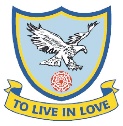 Non-Teaching StaffPerson SpecificationST John’s Catholic Primary School, SkelmersdaleNon-Teaching StaffPerson SpecificationST John’s Catholic Primary School, SkelmersdaleNon-Teaching StaffPerson SpecificationST John’s Catholic Primary School, SkelmersdaleNon-Teaching StaffPerson SpecificationJob Title:     Teaching Assistant Level 2A Grade:     4Grade:     4Grade:     4School:         St John’s CP School School:         St John’s CP School School:         St John’s CP School School:         St John’s CP School Requirements (on the basis of the Job Description)Requirements (on the basis of the Job Description)Essential (E) OrDesirable (D)Evidence Application (A) Interview (I)Test (T)A.   QualificationA.   QualificationNVQ Level 2 or above qualification appropriate to the post or equivalentNVQ Level 2 or above qualification appropriate to the post or equivalentDAB.   ExperienceB.   ExperienceExperience of working with or caring for children of relevant ageExperience of working with or caring for children of relevant ageEA / IExperience of working in a relevant classroom environmentExperience of working in a relevant classroom environmentDExperience of Administrative workExperience of Administrative workDExperience of supporting children with challenging behaviourExperience of supporting children with challenging behaviourDC.   Knowledge / Skills / AbilitiesC.   Knowledge / Skills / AbilitiesAbility to operate at a level of understanding and competence equivalent to NVQ level 2 standardAbility to operate at a level of understanding and competence equivalent to NVQ level 2 standardEAbility to relate well to children and be able to motivate / encourage them to learn (including SEND)Ability to relate well to children and be able to motivate / encourage them to learn (including SEND)EA / I Ability to work as part of a team / individuallyAbility to work as part of a team / individuallyEA / IGood communication skills (oral and written)Good communication skills (oral and written)EA / IAbility to supervise and assist pupils (including SEND)Ability to supervise and assist pupils (including SEND)EA / ITime management skillsTime management skillsDOrganizational skills Organizational skills DA / IKnowledge of classroom roles and responsibilitiesKnowledge of classroom roles and responsibilitiesDKnowledge of the concept of confidentialityKnowledge of the concept of confidentialityEA / IFirst Aid CertificateFirst Aid CertificateDA / IAdministrative skillsAdministrative skillsDKnowledge of EYFS / KS1 / KS2 / SEND - as appropriate to the postKnowledge of EYFS / KS1 / KS2 / SEND - as appropriate to the postDA / IGood Maths and English skillsGood Maths and English skillsEA / IAbility to make effective use of ICTAbility to make effective use of ICTDA / IFlexible and enthusiastic attitude to workFlexible and enthusiastic attitude to workEA / ID.   OtherD.   OtherCommitment to safeguarding and protecting the welfare of childrenCommitment to safeguarding and protecting the welfare of childrenEACommitment to undertake in-service developmentCommitment to undertake in-service developmentEASatisfactory attendance record Commitment to regular attendance at work.Satisfactory attendance record Commitment to regular attendance at work.EATo be aware of the confidential nature of issues related to home / pupil / teacher / schoolTo be aware of the confidential nature of issues related to home / pupil / teacher / schoolEA / IE.   Special RequirementsE.   Special RequirementsNote:	References will always be considered before confirming an offer in writingNote:	References will always be considered before confirming an offer in writingNote:	References will always be considered before confirming an offer in writingNote:	References will always be considered before confirming an offer in writing